TEHNISKĀ SPECIFIKĀCIJA Nr. TS 1612.002 v1Lāpsta grunts rakšanaiAttēlam ir informatīvs raksturs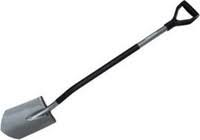 Nr.AprakstsMinimālā tehniskā prasībaPiedāvātā produkta konkrētais tehniskais aprakstsAvots PiezīmesVispārīgā informācijaVispārīgā informācijaRažotājs (ražotāja nosaukums un ražotājvalsts)Norādīt informāciju 1612.002 Lāpsta grunts rakšanaiTipa apzīmējums Preces marķēšanai pielietotais EAN kods, ja precei tāds ir piešķirtsNorādīt vērtībuNorādīt vai, izmantojot EAN kodu, ražotājs piedāvā iespēju saņemt digitālu tehnisko informāciju par preci (tips, ražotājs, tehniskie parametri, lietošanas instrukcija u.c.)Norādīt informācijuParauga piegādes laiks tehniskajai izvērtēšanai (pēc pieprasījuma), darba dienasNorādīt vērtībuStandartiStandartiAtbilstība rūpnīcas kvalitātes un vadības standartam ISO 9001AtbilstCE marķējumsAtbilstDokumentācijaDokumentācijaPielikumā, kā atsevišķs fails  iesniegts preces attēls, kurš atbilst sekojošām prasībām: ".jpg" vai “.jpeg” formātā;izšķiršanas spēja ne mazāka par 2Mpix;ir iespēja redzēt  visu produktu un izlasīt visus uzrakstus uz tā;attēls nav papildināts ar reklāmu.AtbilstTehniskā informācijaTehniskā informācijaGarums  ≥ 1200 mmNorādīt vērtībuSvars ≤ 2,5 kgNorādīt vērtībuAsmens forma ieliekta ar smailu darba maluAtbilstVieglmetāla vai kompozītmateriāla kāts ar pretslīdes pārklājumu satvēriena zonāAtbilstSavstarpēji integrēti lāpstas elementi bez skrūvju savienojumiem.AtbilstErgonomisks plastikāta rokturisAtbilst